Просьба заменить список администраций − членов Африканского союза электросвязи, поддерживающих общие предложения африканских стран для работы ПК-14, прилагаемой таблицей.В представленной ниже таблице содержатся списки предложений Африканского союза электросвязи для работы ПК-14 МСЭ и администраций, поддерживающих общие предложения африканских стран:______________Полномочная конференция (ПК-14)
Пусан, 20 октября – 7 ноября 2014 г.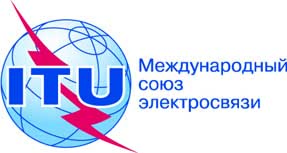 ПЛЕНАРНОЕ ЗАСЕДАНИЕИсправление 1 
к Документу 69-R13 октября 2014 годаОригинал: английскийАдминистрации Африканского союза электросвязиАдминистрации Африканского союза электросвязиОБЩИЕ ПРЕДЛОЖЕНИЯ африканских СТРАН ДЛЯ РАБОТЫ КОНФЕРЕНЦИИОБЩИЕ ПРЕДЛОЖЕНИЯ африканских СТРАН ДЛЯ РАБОТЫ КОНФЕРЕНЦИИГосударства-ЧленыAFCP/
69A1/1AFCP/
69A1/2AFCP/
69A1/3AFCP/
69A1/4AFCP/
69A1/5AFCP/
69A1/6AFCP/
69A1/7AFCP/
69A1/8AFCP/
69A1/9AFCP/
69A1/10AFCP/
69A1/11AFCP/
69A1/12AFCP/
69A1/13AFCP/
69A1/14AFCP/
69A1/15AFCP/
69A1/16AFCP/
69A1/171Алжир2Ангола3Бенин4Ботсвана5Буркина-ФасоXXXXXXXXXXXXXXXXX6Бурунди7Камерун8Кабо-Верде9Центральноафриканская Республика10Конго (Республика)11Кот-д'ИвуарXXXXXXXXXXXXXXXXX12Демократическая Республика Конго 13Коморские Острова14Джибути15ЕгипетXXXXXXXXXXXXXXX16Эритрея17Эфиопия18Экваториальная Гвинея19Габонская Республика20Гамбия21Гана22Гвинея23Гвинея-Бисау24КенияXXXXXXXXXXXXXXXXX25ЛесотоXXXXXXXXXXXXXXXXX26Либерия27Ливия28Мадагаскар29Малави30Мали31Мавритания32Маврикий33Мозамбик34Намибия35НигерXXXXXXXXXXXXXXXXX36НигерияXXXXXXXXXXXXXXXXX37РуандаXXXXXXXXXXXXXXXXX38Сан-Томе и Принсипи39СенегалXXXXXXXXXXXXXXXXX40Сейшельские Острова41Сьерра-Леоне42Сомали43Южная Африка44Южный Судан45СуданXXXXXXXXXXXXXXXXX46Свазиленд47ТанзанияXXXXXXXXXXXXXXXXX48Чад49Тоголезская Республика50Тунис51УгандаXXXXXXXXXXXXXXXXX52ЗамбияXXXXXXXXXXXXXX53ЗимбабвеXXXXXXXXXXXXXXXXXОбщее количество подписавшихся администраций Общее количество подписавшихся администраций 1414141413141413141314141413141314